Lehrerversuch –  Die explosiven SeifenblasenMaterialien: 		Spülmittel, Wanne, Holzspieß, FeuerzeugChemikalien:		Wasserstoff, Leitungswasser Durchführung: 			In eine Wanne wird ca. ein Drittel voll Wasser sowie Spülmittel gegeben. Nun wird vorsichtig reiner Wasserstoff in die Lösung geleitet, sodass sich Blasen bilden. Anschließend wird der Holzspan zum Glühen und in Kontakt mit den Wasserstoffblasen gebracht.Beobachtung:		Beim Kontakt des glühenden Holzspans mit den mit Wasserstoff gefüllten Seifenblasen entsteht schlagartig eine hohe Flamme und man hört ein lautes ,,Ploppen‘‘.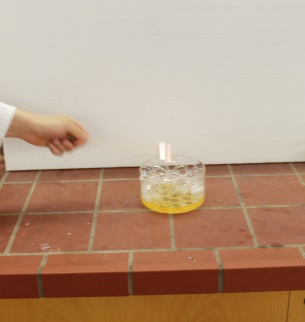 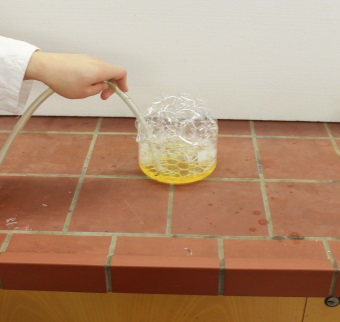 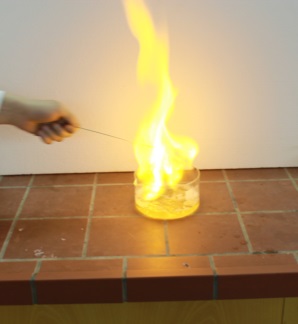 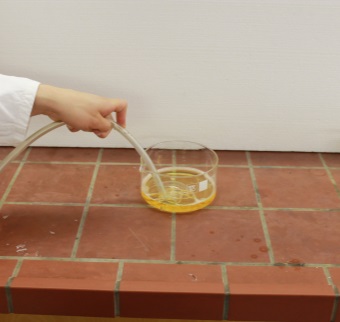 Abb.  -  VersuchsverlaufDeutung:		Bei der Verbrennung von Wasserstoff entsteht Wasser. Dieser Vorgang ist exotherm, da dabei Energie frei wird. Wasserstoff wird oxidiert und der Sauerstoff, der als Oxidationsmittel fungiert, selbst reduziert:Entsorgung:		Die Entsorgung der Substanzen erfolgt über das Abwasser.Literatur:		Nach:		C. Krings, V52-Explosion von Seifenblasen, www.uni-koeln.de/math-nat.../52_explosion_von_seifenblasen.pdf (Zuletzt abgerufen am 05.08.2015 um 22:57Uhr).GefahrenstoffeGefahrenstoffeGefahrenstoffeGefahrenstoffeGefahrenstoffeGefahrenstoffeGefahrenstoffeGefahrenstoffeGefahrenstoffeWasserstoffWasserstoffWasserstoffH: 220-280H: 220-280H: 220-280P: 210-377-381-403P: 210-377-381-403P: 210-377-381-403WasserWasserWasserH: -H: -H: -P: -P: -P: -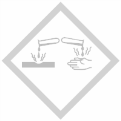 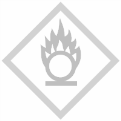 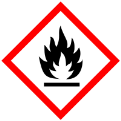 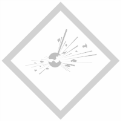 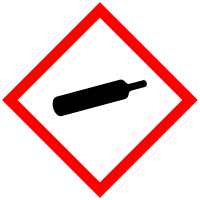 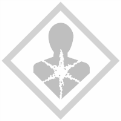 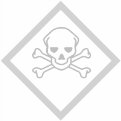 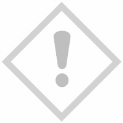 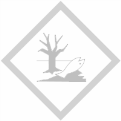 